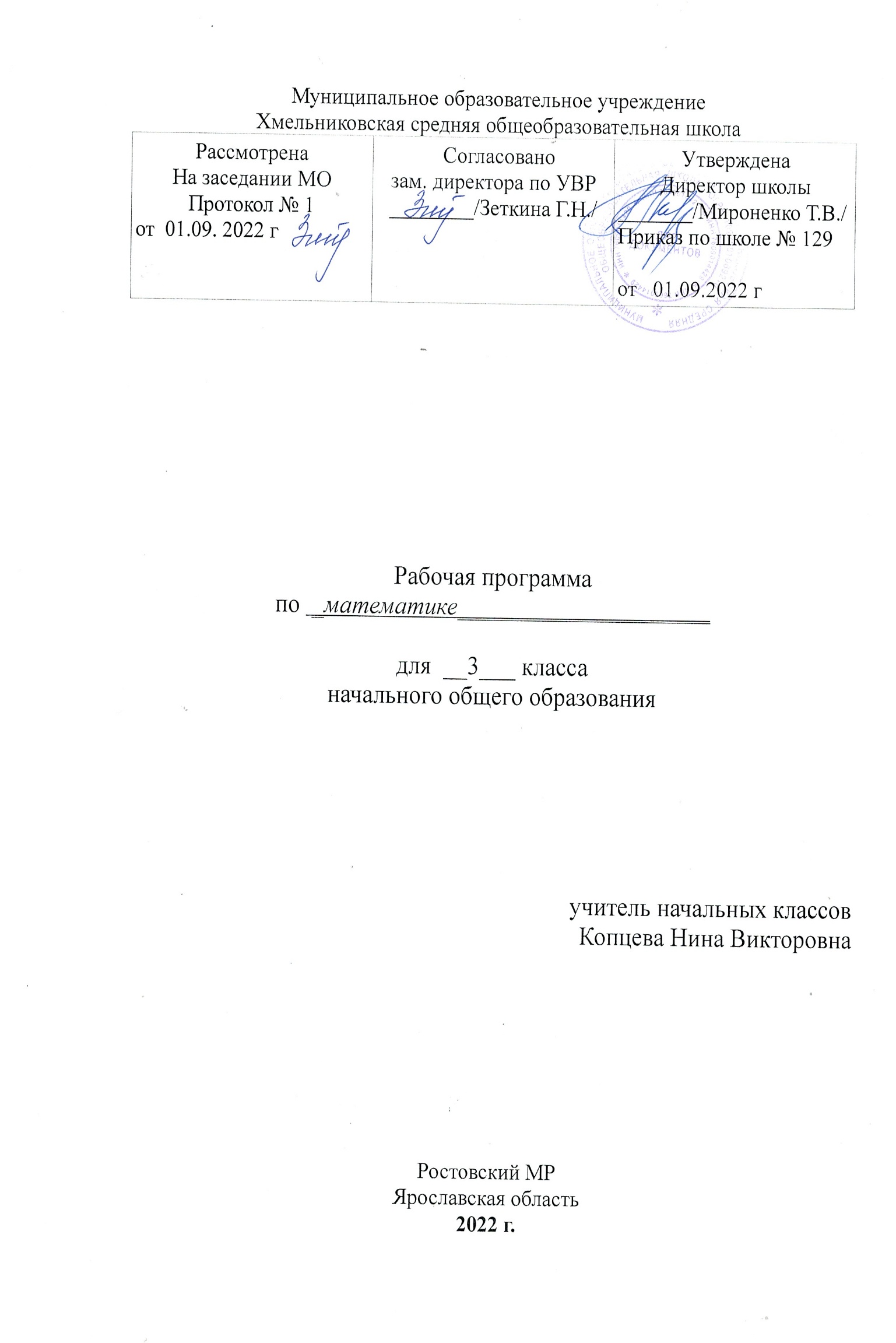 Пояснительная записка.   Программа разработана на основе Федерального государственного образовательного стандарта начального общего образования. Примерной программы начального общего образования по математике для образовательных учреждений с русским языком обучения и программы общеобразовательных учреждений автора Моро И.И.«Математика 1-4 класс» М:Просвещение, 2019 г., (учебно-методический комплект «Школа России»). рассчитана на 4 часа в неделю, 136 часов в год, (34 учебные недели).1. Основными целями начального обучения математике являются:Математическое развитие младших школьников.Формирование системы начальных математических знаний.Воспитание интереса к математике, к умственной деятельности. 2. Воспитательные задачи:На уроках математики формируется уважение к достижениям человеческого гения, убежденность в важности математических знаний в практической жизни человека, признание радости творческого труда как одной из основных человеческих ценностей.3. Общая характеристика учебного предмета.Начальный курс математики является курсом интегрированным: в нём объединён арифметический, геометрический и алгебраический материал.Содержание обучения представлено в программе разделами: «Числа и величины», «Арифметические действия», «Текстовые задачи», «Пространственные отношения. Геометрические фигуры», «Геометрические величины», «Работа с информацией».Основа арифметического содержания — представления о натуральном числе и нуле, арифметических действиях (сложение, вычитание, умножение и деление). На уроках математики у младших школьников будут сформированы представления о числе как результате счёта, о принципах образования, записи и сравнения целых неотрицательных чисел. Особое место в содержании начального математического образования занимают текстовые задачи.Решение текстовых задач связано с формированием целого ряда умений: осознанно читать и анализировать содержание задачи (что известно и что неизвестно, что можно узнать по данному условию и что нужно знать для ответа на вопрос задачи); моделировать представленную в тексте ситуацию; видеть различные способы решения задачи и сознательно выбирать наиболее рациональные; составлять план решения, обосновывая выбор каждого арифметического действия; записывать решение (сначала по действиям, а в дальнейшем составляя выражение); производить необходимые вычисления; устно давать полный ответ на вопрос задачи и проверять правильность её решения; самостоятельно составлять задачи.В программу включено рассмотрение пространственных отношений между объектами, ознакомление с различными геометрическими фигурами и геометрическими величинами.Программой предусмотрено целенаправленное формирование совокупности умений работать с информацией. Новые информационные объекты создаются в основном в рамках проектной деятельности.В процессе освоения программного материала младшие школьники знакомятся с языком математики, осваивают некоторые математические термины, учатся читать математический текст, высказывать суждения с использованием математических терминов и понятий, задавать вопросы по ходу выполнения заданий, обосновывать правильность выполненных действий, характеризовать результаты своего учебного труда и свои достижения в изучении этого предмета.Программа ориентирована на формирование умений использовать полученные знания для самостоятельного поиска новых знаний, для решения задач, возникающих в процессе различных видов деятельности, в том числе и в ходе изучения других школьных дисциплин.4. ПЛАНИРУЕМЫЕ РЕЗУЛЬТАТЫПРЕДМЕТНЫЕ РЕЗУЛЬТАТЫЧисла и величиныУчащийся научится:образовывать, называть, читать, записывать числа от 0 до 1 000;сравнивать трехзначные числа и записывать результат сравнения упорядочивать заданные числа заменять трехзначное число суммой разрядных слагаемых уметь заменять мелкие единицы счета крупными и наоборот;устанавливать закономерность – правило, по которому составлена числовая последовательность (увеличение/уменьшение числа на несколько единиц, увеличение/уменьшение числа в несколько раз); продолжать ее или восстанавливать пропущенные в ней числа;группировать числа по заданному или самостоятельно установленному одному или нескольким признакам;читать, записывать и сравнивать значения величины площади, используя изученные единицы измерения этой величины (квадратный сантиметр, квадратный дециметр, квадратный метр), и соотношения между ними: 1 дм2 = 100 см2, 1 м2 = 100 дм2; переводить одни единицы площади в другие;читать, записывать и сравнивать значения величины массы, используя изученные единицы измерения этой величины (килограмм, грамм) и соотношение между ними: 1 кг = 1000 г; переводить мелкие единицы массы в более крупные, сравнивать и упорядочивать объекты по массе.Учащийся получит возможность научиться:классифицировать числа по нескольким основаниям (в более сложных случаях) и объяснять свои действия;самостоятельно выбирать единицу для измерения таких величин как площадь, масса в конкретных условиях и объяснять свой выбор.Арифметические действияУчащийся научится:выполнять табличное умножение и деление чисел; выполнять умножение на 1 и на 0, выполнять деление вида: а : а, 0 : а;выполнять внетабличное умножение и деление, в том числе деление с остатком; выполнять проверку арифметических действий умножение и деление;выполнять письменно действия сложение, вычитание, умножение и деление на однозначное число в пределах 1000;вычислять значение числового выражения, содержащего 2 – 3 действия (со скобками и без скобок).Учащийся получит возможность научиться:использовать свойства арифметических действий для удобства вычислений;вычислять значение буквенного выражения при заданных значениях входящих в него букв;решать уравнения на основе связи между компонентами и результатами умножения и деления.Работа с текстомУчащийся научится:анализировать задачу, выполнять краткую запись задачи в различных видах: в таблице, на схематическом рисунке, на схематическом чертеже;составлять план решения задачи в 2 – 3 действия, объяснять его и следовать ему при записи решения задачи;преобразовывать задачу в новую, изменяя ее условие или вопрос;составлять задачу по краткой записи, по схеме, по ее решению;решать задачи, рассматривающие взаимосвязи: цена, количество, стоимость; расход материала на 1 предмет, количество предметов, общий расход материала на все указанные предметы и др.; задачи на увеличение/уменьшение числа в несколько раз.Учащийся получит возможность научиться:сравнивать задачи по сходству и различию отношений между объектами, рассматриваемых в задачах;дополнять задачу с недостающими данными возможными числами;находить разные способы решения одной и той же задачи, сравнивать их и выбирать наиболее рациональный;решать задачи на нахождение доли числа и числа по его доле;решать задачи практического содержания, в том числе задачи-расчеты.Пространственные отношения. Геометрические фигурыУчащийся научится:обозначать геометрические фигуры буквами;различать круг и окружность;чертить окружность заданного радиуса с использованием циркуля;Учащийся получит возможность научиться:различать треугольники по соотношению длин сторон; по видам углов;изображать геометрические фигуры (отрезок, прямоугольник) в заданном масштабе;читать план участка (комнаты, сада и др.).Геометрические величиныУчащийся научится:измерять длину отрезка;вычислять площадь прямоугольника (квадрата) по заданным длинам его сторон;выражать площадь объектов в разных единицах площади (квадратный сантиметр, квадратный дециметр. квадратный метр), используя соотношения между ними;Учащийся получит возможность научиться:выбирать наиболее подходящие единицы площади для конкретной ситуации;вычислять площадь прямоугольного треугольника, достраивая его до прямоугольника.Работа с информациейУчащийся научится:анализировать готовые таблицы, использовать их  для выполнения заданных действий, для построения вывода;устанавливать правило, по которому составлена таблица, заполнять таблицу по установленному правилу недостающими элементами;самостоятельно оформлять в таблице зависимости между пропорциональными величинами;выстраивать цепочку логических рассуждений, делать выводы.Учащийся получит возможность научиться:читать несложные готовые таблицы;понимать высказывания, содержащие логические связки («… и …», «если …, то …», «каждый», «все» и др.), определять «верно» или «неверно» приведенное высказывание о числах, результатах действиях, геометрических фигурах.ЛИЧНОСТНЫЕ РЕЗУЛЬТАТЫнавыки в проведении самоконтроля и самооценки результатов своей учебной деятельности;основы мотивации учебной деятельности и личностного смысла изучения математики, интерес, переходящий в потребность к расширению знаний, к применению поисковых и творческих подходов к выполнению заданий и пр., предложенных в учебнике или учителем;положительное отношение к урокам математики, к учебе, к школе;понимание значения математических знаний в собственной жизни;понимание значения математики в жизни и деятельности человека;восприятие критериев оценки учебной деятельности и понимание оценок учителя успешности учебной деятельности;умение самостоятельно выполнять определенные учителем виды работ (деятельности), понимая личную ответственность за результат;знать и применять правила общения, осваивать навыки сотрудничества в учебной деятельности;начальные представления об основах гражданской идентичности (через систему определенных заданий и упражнений);уважение и принятие семейных ценностей, понимания необходимости бережного отношения к природе, к своему здоровью и здоровью других людей.МЕТАПРЕДМЕТНЫЕ РЕЗУЛЬТАТЫРегулятивныепонимать, принимать и сохранять различные учебные задачи; осуществлять поиск средств для достижения учебной задачи;находить способ решения учебной задачи и выполнять учебные действия в устной и письменной форме, использовать математические термины, символы и знаки;планировать свои действия в соответствии с поставленной учебной задачей для ее решения;проводить пошаговый контроль под руководством учителя, а в некоторых случаях – самостоятельно;выполнять самоконтроль и самооценку результатов своей учебной деятельности на уроке и по результатам изучения отдельных тем;Познавательныеустанавливать математические отношения между объектами, взаимосвязи в явлениях и процессах и представлять информацию в знаково-символической и графической форме, строить модели, отражающие различные отношения между объектами;проводить сравнение по одному или нескольким признакам и на этой основе делать выводы;устанавливать закономерность следования объектов (чисел, числовых выражений, равенств, геометрических фигур и др.) и определять недостающие в ней элементы;выполнять классификацию по нескольким предложенным или самостоятельно найденным основаниям;делать выводы по аналогии и проверять эти выводы;проводить несложные обобщения и использовать математические знания в расширенной области применения;понимать базовые межпредметные предметные понятия: число, величина, геометрическая фигура;фиксировать математические отношения между объектами и группами объектов в знаково-символической форме (на моделях);стремление полнее использовать свои творческие возможности;общее умение смыслового чтения текстов математического содержания в соответствии с поставленными целями и задачами;самостоятельно осуществлять расширенный поиск  необходимой информации в учебнике, в справочнике и в других источниках;осуществлять расширенный поиск информации и представлять информацию в предложенной форме.Коммуникативныестроить речевое высказывание в устной форме, использовать математическую терминологию;понимать различные позиции в подходе к решению учебной задачи, задавать вопросы для их уточнения, четко и аргументировано высказывать свои оценки и предложения;принимать активное участие в работе в паре и в группе, использовать умения вести диалог, речевые коммуникативные средства;принимать участие в обсуждении математических фактов, в обсуждении стратегии успешной математической игры, высказывать свою позицию;знать и применять правила общения, осваивать навыки сотрудничества в учебной деятельности;контролировать свои действия при работе в группе и осознавать важность своевременного и качественного выполнения взятого на себя обязательства для общего дела.5. Контрольно-измерительные материалы6. Содержание программыКалендарно - тематическое планирование.7. Материально – техническое обеспечение учебного процесса. Книгопечатные. Сборник рабочих программ к УМК «Школа России» 1-4 классы. Изд.: Просвещение, 2019.Моро И.И., Волкова С.И., Степанова С.В. Математика. Учебник для 3 класса в 2 ч. – М.: Просвещение, 2022.Поурочные разработки по математике.3класс. Сост.Т.Н.Ситникова, И.Ф.Яценко М.:ВАКО-2021Технические средства обучения. Ноутбук, мультимедийный проектор. Электронный носительУчебно-практическое и лабораторное оборудованиеНаборы счетных палочек, цветные фигурки.наборное полотно;линейка;демонстрационный чертёжный треугольник;демонстрационный циркуль;палетка.Набор предметных картинок.ИНТЕРНЕТ-РЕСУРСЫРоссийский образовательный портал - http://www.school.edu.ru – обеспечивает открытый доступ к ресурсами для учеников, учителей и родителей.Единая коллекция ЦОР http://school-collection.edu.ru – базовая составляющая проекта ИСО. Здесь имеется возможность найти любой материал по интересующей Вас теме в различном формате – тексты и иллюстрации, звуковые файлы и видеофрагменты.Электронные версии газеты «Начальная  школа» Издательского дома «Первое сентября» находятся на сайте http://nsc.1september.ru.   Здесь представлены все рубрики газет «Традиционная школа», «Учителю на заметку», «Система Занкова», «Система д.Б. Эльконина - В. В. Давыдова», «Коррекционно-развивающее обучение», «Учимся играя» и др.№ урокаВид работыТемаДата8 Контрольная работа №1Числа от 1 до 100. Сложение и вычитание15.09.202218Тест №104.10.202219Контрольная работа №2Табличное умножение и деление05.10.202237Контрольная работа №3  за 1 четверть25.10.202251Тест №2Числа от 1 до 100. Умножение и деление07.12.202263Контрольная работа №4 за 2 четверть27.12.202281Тест №3Числа от 1 до 100. Умножение и деление09.02.202383Контрольная работа №5 Внетабличное умножение и деление14.02.202391Тест №4Нумерация27.02.202393Контрольная работа №6Деление с остатком02.03.2023.105 Тест №5Устная и письменная нумерация чисел в пределах 1000.04.04106Контрольная работа №7 за 3 четверть21.03.2023118Контрольная работа №8Приёмы письменного сложения и вычитания трёхзначных чисел25.04.2023134Итоговая контрольная работа №9Итоговая (за год)22.05.2023№ п/пНазвание разделаКол-во часовСодержание раздела.1.Числа от 1 до 100. Сложение и вычитание9 чНумерация чисел в пределах 100. Устные и письменные приемы сложения и вычитания чисел в пределах 100.Взаимосвязь между компонентами и результатом сложения (вычитания).Уравнение. Решение уравнения.Обозначение геометрических фигур буквами.2.Числа от 1 до 100. Табличное умножение и деление55 чТаблица умножения однозначных чисел и соответствующие случаи деления.Умножение числа 1 и на 1. Умножение числа 0 и на 0, деление числа 0, невозможность деления на 0.Нахождение числа, которое в несколько раз больше или меньше данного; сравнение чисел с помощью деления.Примеры взаимосвязей между величинами (цена, количество, стоимость и др.).Решение уравнений вида 58 – х =27, х – 36 = 23, х + 38 = 70 на основе знания взаимосвязей между компонентами и результатами действий.Решение подбором уравнений вида х – 3 = 21, х : 4 = 9, 27 : х = 9.Площадь. Единицы площади: квадратный сантиметр, квадратный дециметр, квадратный метр. Соотношения между ними.Площадь прямоугольника (квадрата).Практическая работа: Площадь; сравнение площадей фигур на глаз, наложением, с помощью подсчета выбранной мерки.Нахождение доли числа и числа по его доле. Сравнение долей.Единицы времени: год, месяц, сутки. Соотношения между ними.Круг. Окружность. Центр, радиус, диаметр окружности (круга).Практическая работа: Круг, окружность; построение окружности с помощью циркуля.3Числа от 1 до 100. Внетабличное умножение и деление29 чУмножение суммы на число. Деление суммы на число.Устные приемы внетабличного умножения и деления.Деление с остатком.Проверка умножения и деления. Проверка деления с остатком.Выражения с двумя переменными вида а + b, а – b, а • b, c : d; нахождение их значений при заданных числовых значениях входящих в них букв.Уравнения вида х – 6 = 72, х : 8 = 12, 64 : х = 16 и их решение на основе знания взаимосвязей между результатами и компонентами действий.4Числа от 1 до 1000. Нумерация13 чОбразование и названия трехзначных чисел. Порядок следования чисел при счете.Запись и чтение трехзначных чисел. Представление трехзначного числа в виде суммы разрядных слагаемых. Сравнение чисел.Увеличение и уменьшение числа в 10, 100 раз.Единицы массы: грамм, килограмм. Соотношение между ними.Практическая работа: Единицы массы; взвешивание предметов.5Числа от 1 до 1000. Сложение и вычитание12 чУстные приемы сложения и вычитания, сводимых к действиям в пределах 100.Письменные приемы сложения и вычитания.Виды треугольников: разносторонние, равнобедренные (равносторонние); прямоугольные, остроугольные, тупоугольные.Решение задач в 1 – 3 действия на сложение, вычитание втечение года.6Числа от 1 до 1000. Умножение и деление5 чУстные приемы умножения и деления чисел в случаях, сводимых к действиям в пределах 100.Письменные приемы умножения и деления на однозначное число.Решение задач в 1 – 3 действия на умножение и деление в течение года.7Итоговое повторение13 чЧисла от 1 до 1000. Нумерация чисел. Сложение, вычитание, умножение, деление в пределах 1000: устные и письменные приемы. Порядок выполнения действий.Решение уравнений.Решение задач изученных видов.№ п/пИзучаемый раздел, тема учебного материалаПо плануПо фактуПримечаниеЧисла от 1 до 100. Сложение и вычитание -9Числа от 1 до 100. Сложение и вычитание -9Числа от 1 до 100. Сложение и вычитание -9Числа от 1 до 100. Сложение и вычитание -91Устные приёмы сложения и вычитания.05.092Письменные приёмы сложения и вычитания.06.093Выражение с переменной.07.094Решение уравнений.08.095Решение уравнений.12.096Решение уравнений. Обозначение геометрических фигур буквами.13.097«Странички для любознательных».14.098Контрольная работа №1 «Числа от 1 до100. Сложение и вычитание».15.099Анализ контрольной работы.19.09 Числа от 1 до 100. Табличное умножение и деление -(55 ч.) Числа от 1 до 100. Табличное умножение и деление -(55 ч.) Числа от 1 до 100. Табличное умножение и деление -(55 ч.) Числа от 1 до 100. Табличное умножение и деление -(55 ч.)10Связь умножения и сложения.20.0911Связь между компонентами и результатом умножения. Чётные и нечётные числа.21.0912Таблица умножения  и деления на 322.0913Решение задач с величинами: цена, количество, стоимость26.0914Решение задач с величинами: «масса» и «количество».27.0915-17Порядок выполнения действий28,29.09, 03.1018«Странички для любознательных».Тест №104.1019Контрольная работа №2 «Табличное умножение и деление на 2 и 3»05.1020Анализ контрольной работы. Таблица умножения и деления с числом 4.06.1021Закрепление пройденного. Таблица умножения.10.1022-23Задачи на увеличение числа в несколько раз.11.1012.1024Задачи на уменьшение числа в несколько раз.13.1025Решение задач.17.1026Таблица умножения и деления с числом 5.18.1027-28Задачи на кратное сравнение19.1020.1029Решение задач.24.1030Контрольная работа №3за 1четверть 25.1031Анализ контрольной работы.26.10   32Таблица умножения и деления с числом 6.27.1033-35Решение задач07, 08.1109.1136Таблица умножения и деления с числом 7.10.1137Что узнали. Чему научились.14.1138«Странички для любознательных» Проект «Математическая сказка»15.1139-40Площадь. Сравнение площадей фигур.16.1117.1141Квадратный сантиметр.21.1142Площадь прямоугольника.22.1143Таблица умножения и деления с числом 8.23.1144Закрепление изученного.24.1145Решение задач.28.1146Таблица умножения и деления с числом 9.29.1147Квадратный дециметр.30.1148Таблица умножения. Закрепление.01.1249Закрепление изученного.05.1250Квадратный метр.06.1251Закрепление изученного. Тест №2 Числа от 1 до 100. Умножение и деление07.1252«Странички для любознательных».08.1253-54Что узнали. Чему научились.12.1213.1255Умножение на 1.14.1256Умножение на 0.15.1257Умножение и деление с числами 1,0. Деление нуля на число.19.1258Закрепление изученного.20.1259Доли.21.1260Окружность. Круг.22.1261Диаметр окружности (круга). Решение задач.26.1262Единицы времени11.0163Контрольная работа №4 за 2 четверть27.1264Анализ контрольной работы.28.12Внетабличное умножение и деление-29 ч.Внетабличное умножение и деление-29 ч.Внетабличное умножение и деление-29 ч.Внетабличное умножение и деление-29 ч.65Приёмы умножение и деления для случаев вида 20∙3, 3∙20, 60:3.12.0166Случаи деления вида 80:20.16.0167-68Умножение суммы на число17.0118.0169-70Умножение двузначного числа на однозначное.19.0123.0171Закрепление изученного.24.0172-73Деление суммы на число.25.0126.0174Приёмы деления вида 69:3, 78:230.0175Делимое. Делитель.31.0176Проверка деления.01.0277Приёмы деления для случаев вида 87:29, 66:2202.0278Проверка умножения делением.06.0279-80Решение уравнений.07.0208.0281-82Закрепление изученного. Тест №309.0213.0283Контрольная работа №5 «Внетабличное умножение и деление».14.0284Анализ контрольной работы. Деление с остатком.15.0285-87Деление с остатком.16,17.0220.0288Задачи на деление с остатком21.0289Случаи деления, когда делитель больше делимого.22.0290Проверка деления с остатком.27.0291Что узнали. Чему научились. Тест №428.0292Наши проекты. Задачи.01.0393Контрольная работа №6 «Деление с остатком».02.03Нумерация-13 ч.Нумерация-13 ч.Нумерация-13 ч.Нумерация-13 ч.94Анализ контрольной работы. Тысяча.06.0395 Образование и названия трёхзначных чисел.07.0396Запись трёхзначных чисел.09.0397Письменная нумерация чисел в пределах 1000.13.0398Увеличение, уменьшение чисел в 10 раз, в 100 раз.14.0399Замена трёхзначного числа суммой разрядных слагаемых.15.03100Письменная нумерация чисел в пределах 1000. Приёмы устных вычислений.16.03101Сравнение трёхзначных чисел.20.03102Анализ контрольной работы. Устная и письменная нумерация чисел в пределах 1000.22.03103Единицы массы. Грамм.23.03104-105Повторение пройденного. «Странички для любознательных» Тест №503.0404.04106Контрольная работа №7 за 3 четверть21.03Числа от 1 до 1000. Сложение и вычитание-12 ч.Числа от 1 до 1000. Сложение и вычитание-12 ч.Числа от 1 до 1000. Сложение и вычитание-12 ч.Числа от 1 до 1000. Сложение и вычитание-12 ч.107Приёмы устных вычислений.05.04108Приёмы устных вычислений вида: 450+30, 620-200.06.04109Приёмы устных вычислений вида: 470+80, 560-90.10.04110Приёмы устных вычислений вида: 260+310, 670-140.11.04111Приёмы письменных вычислений.12.04112Анализ контрольной работы. Письменное сложение трёхзначных чисел.13.04113Письменное вычитание трёхзначных чисел.17.04114Виды треугольников.18.04115Закрепление. Решение задач. «странички для любознательных».19.04116-117Что узнали. Чему научились.20.0424.04118Контрольная работа №8 «Сложение и вычитание»25.04Умножение и деление-5 ч.Умножение и деление-5 ч.Умножение и деление-5 ч.Умножение и деление-5 ч.119Анализ контрольной работы. Приёмы устных вычислений.26.04120-121Приёмы устных вычислений.03.0504.05122Виды треугольников. «Странички для любознательных».10.05123Закрепление изученного.11.05Итоговое повторение-13 ч.Итоговое повторение-13 ч.Итоговое повторение-13 ч.Итоговое повторение-13 ч.124Приёмы письменного умножения  в пределах 1000.15.05125Алгоритм письменного умножения трёхзначного числа на однозначное.16.05126-127Закрепление изученного.17.0518.05128Итоговая контрольная работа №922.05129Анализ контрольной работы. Приём письменного деления в пределах 1000.23.05130Проверка деления.24.05131Закрепление изученного.24.05132Закрепление изученного. Знакомство с калькулятором.25.05133-135Закрепление изученного.30.05136Обобщающий урок. Игра «По океану математики».31.05